Objednací listč. 169/23/7 Předmět objednávky 	Množství	Předpokl. cena Kč 	Celkem (s DPH): 	87 120,00 Kč Popis objednávky:Objednáváme provedení PD s názvem "Lávka pro pěší přes bývalý mlýnský náhon" - dle nabídky ze dne 06.06.2023. Cena bez DPH činí 72.000 Kč, tj. cena včetně DPH 21% činí 87.120 Kč.Termín dodání: 1. 12. 2023 Bankovní spojení: ČSOB, a.s., č.ú.: 182050112/0300	IČ: 00251810	DIČ: CZ00251810Upozornění: 	Dodavatel je oprávněn vystavit fakturu až po řádném dokončení a předání díla.	Na faktuře uveďte číslo naší objednávky. Kopii objednávky vraťte s fakturou na adresu: Městský úřad Strakonice, Velké náměstí 2, 386 01 Strakonice, případně na e-mailovou adresu posta@mu-st.cz.Schválil:	Xxxx Xxxx Xxxxxxxxx	vedoucí odboruSprávce rozpočtu: 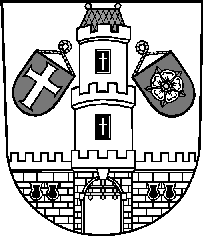 Město StrakoniceMěsto StrakoniceMěstský úřad StrakoniceOdbor majetkovýVelké náměstí 2386 01 StrakoniceVyřizuje:Xxxx Xxxx XxxxxxTelefon:383700xxxE-mail:xxxxxxxxxxx@mu-st.czDatum: 7. 6. 2023Dodavatel:Building-investment s.r.o.Doubravice 40387 35  DoubraviceIČ: 65415680 , DIČ: CZ65415680Projektová dokumentace „Lávka pro pěší přes bývalý mlýnský náhon“1ks87 120,00